SPECIAL EVENTS COMMITTEE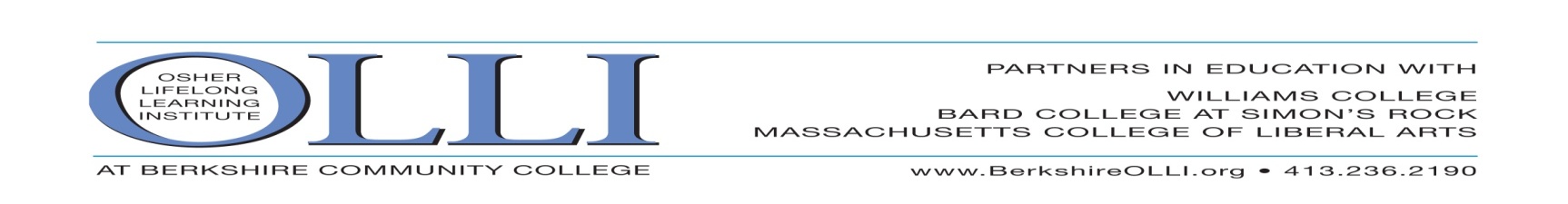       Thursday - Sunday, NOV. 19 -22, 2020 online You select day! 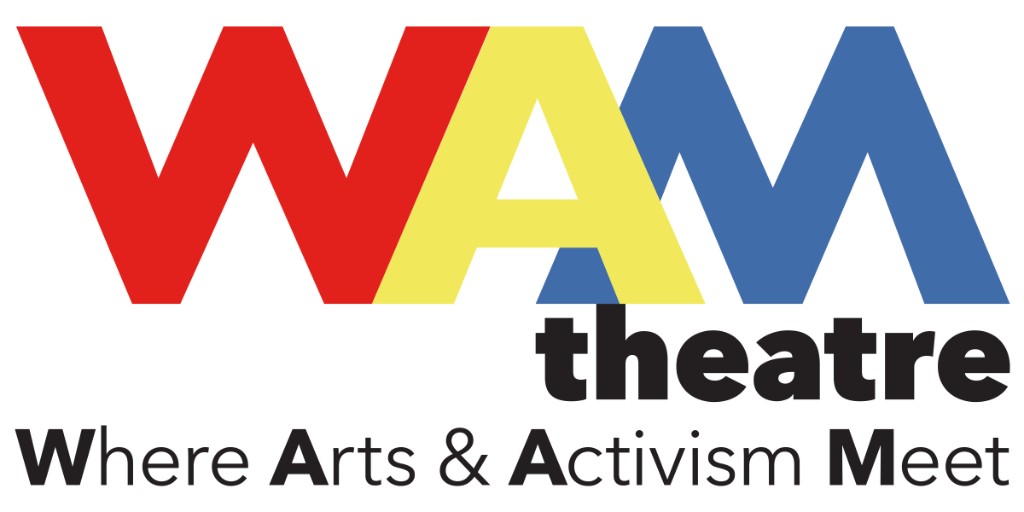 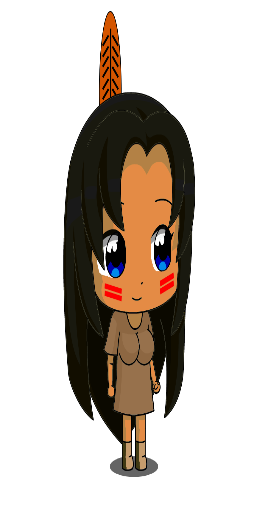 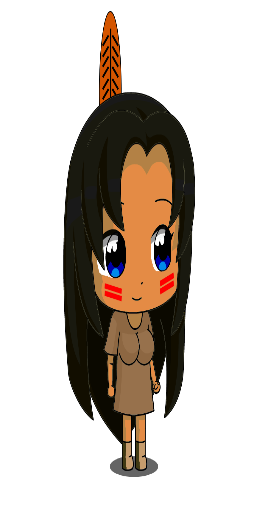 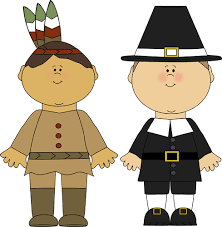 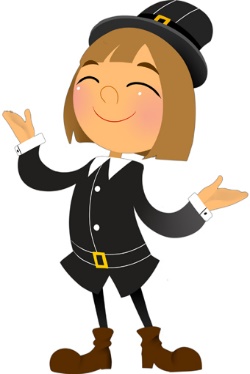 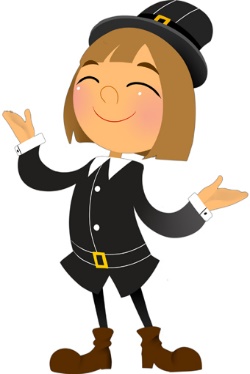  THE THANKSGIVING PLAY By Larissa FastHorse (Sicangua Lakota Nation)Directed by Talya KingstonIn this fast-paced satire good intentions collide with absurd assumptions, as a troupe of white Liberalteaching artists scramble to devise a grade school theatre performance that somehow manages to celebrate turkey Day, while also honoring North American Heritage Month. WAM Theatre is honored to be connected with The Mohican Tribe (traditional stewards of the land on which we reside) who will be providing an introduction and cultural context to this production.      Post WAM theatre talk back: Nov. 24th 7PM www.wamtheatre.com.                                                  Event Chair: Carol Sabot (413) 212.6588 Special Events Chair: Arline Breskin (413) 446.4102                                  Clip & Mail by November 15th to OLLI, BCC, 146 Bartlett Avenue, Pittsfield, MA 01201  or call 413.236.2190WAM THEATRE   “ THE THANKSGIVING PLAY”   November 19-22          Name:_________________________________________Email:______________________________________…                                     ____ OLLI Member@$!3………………………………………….   $__________	                           ____ Non-OLLI Member Guest @ $15 each………….…………..$__________  		     	                                                                                                GRAND TOTAL       	$__________                   Payment Options: Check   Visa     Master Card       Discover Card       American Express                 Credit Card #: _________________________ Expiration Date (mm-yy)_________ Security code:_____                Print name as appears on card: ________________________________________________________                Billing Address of Card:_______________________________________________________________                Signature__________________________________________________________________________